Domovy na Orlici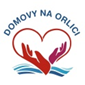 1. máje 104, 517 22 Albrechtice nad Orlicí, IČO 42886171tel, fax.: 494377069, e-mail: info@domovynaorlici.cz                                     Domov se zvláštním režimem, Rudé armády 1,517 24 BorohrádekServis a prodej zdravotní technikyJaroslav Měchuratřída Komenského 2118/76697 01 KyjovIČO75770342Objednávka číslo:  074 / 2024Při písemném styku a na fakturu uvádějte číslo objednávkyV Borohrádku dne 21.05.2024text---------------------------------------------------------------------------------------------------------------------------Objednáváme dle Vaší cenové nabídky z 13.5.2024 sprchovou židli Carino  pro  potřeby  Domova se zvláštním režimem, domky, Rudé armády 1, 517 24 Borohrádek za cenu 126.507,00 Kč, včetně výdajů za dopravu, předání, předvedení, zaškolení obsluhy a DPH. ---------------------------------------------------------------------------------------------------------------------------Děkujeme za vyřízení objednávky.